Kern 1 VLL-Kim versie Kern 1 VLL-Kim versie Kern 1 VLL-Kim versie Kern 1 VLL-Kim versie Kern 1 VLL-Kim versie Kern 1 VLL-Kim versie Kern 1 VLL-Kim versie Kern 1 VLL-Kim versie Kern 1 VLL-Kim versie Kern 1 VLL-Kim versie Kern 1 VLL-Kim versie Kern 1 VLL-Kim versie Kern 1 VLL-Kim versie Kern 1 VLL-Kim versie Kern 1 VLL-Kim versie Kern 1 VLL-Kim versie Kern 1 VLL-Kim versie Kern 1 VLL-Kim versie Kern 1 VLL-Kim versie Kern 1 VLL-Kim versie Kern 1 VLL-Kim versie Kern 1 VLL-Kim versie Kern 1 VLL-Kim versie Kern 1 VLL-Kim versie Kern 1 VLL-Kim versie Kern 1 VLL-Kim versie Kern 1 VLL-Kim versie Kern 1 VLL-Kim versie Kern 1 VLL-Kim versie Kern 1 VLL-Kim versie Kern 1 VLL-Kim versie Kern 1 VLL-Kim versie Kern 1 VLL-Kim versie Kern 1 VLL-Kim versie Kern 1 VLL-Kim versie Kern 1 VLL-Kim versie Kern 1 VLL-Kim versie Kern 1 VLL-Kim versie Kern 1 VLL-Kim versie Kern 1 VLL-Kim versie Kern 1 VLL-Kim versie Kern 1 VLL-Kim versie Kern 1 VLL-Kim versie Kern 1 VLL-Kim versie Kern 1 VLL-Kim versie Kern 1 VLL-Kim versie Kern 1 VLL-Kim versie Kern 1 VLL-Kim versie Kern 1 VLL-Kim versie Kern 1 VLL-Kim versie Kern 1 VLL-Kim versie Kern 1 VLL-Kim versie Kern 1 VLL-Kim versie Kern 1 VLL-Kim versie Kern 1 VLL-Kim versie Kern 1 VLL-Kim versie Kern 1 VLL-Kim versie Kern 1 VLL-Kim versie Kern 1 VLL-Kim versie Kern 1 VLL-Kim versie Kern 1 VLL-Kim versie Kern 1 VLL-Kim versie Kern 1 VLL-Kim versie Kern 1 VLL-Kim versie Kern 1 VLL-Kim versie Kern 1 VLL-Kim versie Kern 1 VLL-Kim versie Kern 1 VLL-Kim versie Kern 1 VLL-Kim versie Kern 1 VLL-Kim versie Kern 1 VLL-Kim versie Kern 1 VLL-Kim versie Kern 1 VLL-Kim versie Kern 1 VLL-Kim versie Kern 1 VLL-Kim versie Kern 1 VLL-Kim versie Kern 1 VLL-Kim versie Kern 1 VLL-Kim versie Kern 1 VLL-Kim versie Kern 1 VLL-Kim versie Kern 1 VLL-Kim versie Kern 1 VLL-Kim versie Kern 1 VLL-Kim versie Kern 1 VLL-Kim versie Kern 1 VLL-Kim versie Kern 1 VLL-Kim versie Kern 1 VLL-Kim versie Kern 1 VLL-Kim versie Kern 1 VLL-Kim versie Kern 1 VLL-Kim versie Kern 1 VLL-Kim versie Kern 1 VLL-Kim versie Kern 1 VLL-Kim versie Kern 1 VLL-Kim versie Kern 1 VLL-Kim versie Kern 1 VLL-Kim versie Kern 1 VLL-Kim versie Kern 1 VLL-Kim versie Kern 1 VLL-Kim versie Kern 1 VLL-Kim versie Kern 1 VLL-Kim versie Kern 1 VLL-Kim versie Kern 1 VLL-Kim versie Kern 1 VLL-Kim versie Kern 1 VLL-Kim versie Kern 1 VLL-Kim versie Kern 1 VLL-Kim versie Kern 1 VLL-Kim versie Kern 1 VLL-Kim versie Kern 1 VLL-Kim versie Kern 1 VLL-Kim versie Kern 1 VLL-Kim versie Kern 1 VLL-Kim versie Kern 1 VLL-Kim versie Kern 1 VLL-Kim versie Kern 1 VLL-Kim versie Kern 1 VLL-Kim versie Kern 1 VLL-Kim versie Kern 1 VLL-Kim versie Kern 1 VLL-Kim versie Kern 1 VLL-Kim versie Kern 1 VLL-Kim versie Kern 1 VLL-Kim versie Kern 1 VLL-Kim versie Kern 1 VLL-Kim versie Kern 1 VLL-Kim versie Kern 1 VLL-Kim versie Kern 1 VLL-Kim versie Kern 1 VLL-Kim versie Kern 1 VLL-Kim versie Kern 1 VLL-Kim versie Kern 1 VLL-Kim versie Kern 1 VLL-Kim versie Kern 1 VLL-Kim versie Kern 1 VLL-Kim versie Kern 1 VLL-Kim versie Kern 1 VLL-Kim versie Kern 1 VLL-Kim versie Kern 1 VLL-Kim versie Kern 1 VLL-Kim versie Kern 1 VLL-Kim versie Kern 1 VLL-Kim versie Kern 1 VLL-Kim versie Kern 1 VLL-Kim versie Kern 1 VLL-Kim versie Kern 1 VLL-Kim versie Kern 1 VLL-Kim versie Kern 1 VLL-Kim versie Kern 1 VLL-Kim versie Kern 1 VLL-Kim versie Kern 1 VLL-Kim versie Kern 1 VLL-Kim versie Kern 1 VLL-Kim versie Kern 1 VLL-Kim versie Kern 1 VLL-Kim versie Kern 1 VLL-Kim versie Kern 1 VLL-Kim versie Kern 1 VLL-Kim versie Kern 1 VLL-Kim versie Kern 1 VLL-Kim versie Kern 1 VLL-Kim versie Kern 1 VLL-Kim versie Kern 1 VLL-Kim versie Kern 1 VLL-Kim versie Kern 1 VLL-Kim versie Kern 1 VLL-Kim versie Kern 1 VLL-Kim versie Kern 1 VLL-Kim versie Kern 1 VLL-Kim versie Kern 1 VLL-Kim versie Kern 1 VLL-Kim versie Kern 1 VLL-Kim versie Kern 1 VLL-Kim versie Kern 1 VLL-Kim versie Kern 1 VLL-Kim versie Kern 1 VLL-Kim versie Kern 1 VLL-Kim versie Kern 1 VLL-Kim versie Kern 1 VLL-Kim versie Kern 1 VLL-Kim versie Kern 1 VLL-Kim versie Kern 1 VLL-Kim versie Kern 1 VLL-Kim versie Kern 1 VLL-Kim versie Kern 1 VLL-Kim versie Kern 1 VLL-Kim versie Kern 1 VLL-Kim versie Kern 1 VLL-Kim versie Kern 1 VLL-Kim versie Kern 1 VLL-Kim versie Kern 1 VLL-Kim versie Kern 1 VLL-Kim versie Kern 1 VLL-Kim versie Kern 1 VLL-Kim versie Kern 1 VLL-Kim versie Kern 1 VLL-Kim versie Kern 1 VLL-Kim versie Kern 1 VLL-Kim versie Kern 1 VLL-Kim versie Kern 1 VLL-Kim versie Kern 1 VLL-Kim versie Kern 1 VLL-Kim versie Kern 1 VLL-Kim versie Kern 1 VLL-Kim versie Kern 1 VLL-Kim versie Kern 1 VLL-Kim versie Kern 1 VLL-Kim versie Kern 1 VLL-Kim versie Kern 1 VLL-Kim versie Kern 1 VLL-Kim versie Kern 1 VLL-Kim versie Kern 1 VLL-Kim versie Kern 1 VLL-Kim versie Kern 1 VLL-Kim versie Kern 1 VLL-Kim versie Kern 1 VLL-Kim versie Kern 1 VLL-Kim versie Kern 1 VLL-Kim versie Kern 1 VLL-Kim versie Kern 1 VLL-Kim versie Kern 1 VLL-Kim versie Kern 1 VLL-Kim versie Kern 1 VLL-Kim versie Kern 1 VLL-Kim versie Kern 1 VLL-Kim versie Kern 1 VLL-Kim versie Kern 1 VLL-Kim versie Kern 1 VLL-Kim versie Kern 1 VLL-Kim versie Kern 1 VLL-Kim versie Kern 1 VLL-Kim versie Kern 1 VLL-Kim versie Kern 1 VLL-Kim versie Kern 1 VLL-Kim versie Kern 1 VLL-Kim versie Kern 1 VLL-Kim versie Kern 1 VLL-Kim versie Kern 1 VLL-Kim versie Kern 1 VLL-Kim versie Kern 1 VLL-Kim versie Kern 1 VLL-Kim versie Kern 1 VLL-Kim versie Kern 1 VLL-Kim versie Kern 1 VLL-Kim versie Kern 1 VLL-Kim versie Kern 1 VLL-Kim versie Kern 1 VLL-Kim versie Kern 1 VLL-Kim versie Kern 1 VLL-Kim versie Kern 1 VLL-Kim versie Kern 1 VLL-Kim versie Kern 1 VLL-Kim versie Kern 1 VLL-Kim versie Kern 1 VLL-Kim versie Kern 1 VLL-Kim versie Kern 1 VLL-Kim versie Kern 1 VLL-Kim versie Kern 1 VLL-Kim versie Kern 1 VLL-Kim versie Kern 1 VLL-Kim versie Kern 1 VLL-Kim versie Kern 1 VLL-Kim versie Kern 1 VLL-Kim versie Kern 1 VLL-Kim versie Kern 1 VLL-Kim versie Kern 1 VLL-Kim versie Kern 1 VLL-Kim versie Kern 1 VLL-Kim versie Kern 1 VLL-Kim versie Kern 1 VLL-Kim versie Kern 1 VLL-Kim versie Kern 1 VLL-Kim versie Kern 1 VLL-Kim versie Kern 1 VLL-Kim versie Kern 1 VLL-Kim versie Kern 1 VLL-Kim versie Kern 1 VLL-Kim versie Kern 1 VLL-Kim versie Kern 1 VLL-Kim versie Kern 1 VLL-Kim versie Kern 1 VLL-Kim versie Kern 1 VLL-Kim versie Kern 1 VLL-Kim versie Kern 1 VLL-Kim versie Kern 1 VLL-Kim versie Kern 1 VLL-Kim versie Kern 1 VLL-Kim versie Kern 1 VLL-Kim versie Kern 1 VLL-Kim versie Kern 1 VLL-Kim versie Kern 1 VLL-Kim versie Kern 1 VLL-Kim versie Kern 1 VLL-Kim versie Kern 1 VLL-Kim versie Kern 1 VLL-Kim versie Kern 1 VLL-Kim versie Kern 1 VLL-Kim versie Kern 1 VLL-Kim versie Kern 1 VLL-Kim versie Kern 1 VLL-Kim versie Kern 1 VLL-Kim versie Kern 1 VLL-Kim versie Kern 1 VLL-Kim versie Kern 1 VLL-Kim versie Kern 1 VLL-Kim versie Kern 1 VLL-Kim versie Kern 1 VLL-Kim versie Kern 1 VLL-Kim versie Kern 1 VLL-Kim versie Kern 1 VLL-Kim versie Kern 1 VLL-Kim versie Kern 1 VLL-Kim versie Kern 1 VLL-Kim versie Kern 1 VLL-Kim versie Kern 1 VLL-Kim versie Kern 1 VLL-Kim versie Kern 1 VLL-Kim versie Kern 1 VLL-Kim versie Kern 1 VLL-Kim versie Kern 1 VLL-Kim versie Kern 1 VLL-Kim versie Kern 1 VLL-Kim versie Kern 1 VLL-Kim versie Kern 1 VLL-Kim versie Kern 1 VLL-Kim versie Kern 1 VLL-Kim versie Kern 1 VLL-Kim versie Kern 1 VLL-Kim versie Kern 1 VLL-Kim versie Kern 1 VLL-Kim versie Kern 1 VLL-Kim versie Kern 1 VLL-Kim versie Kern 1 VLL-Kim versie Kern 1 VLL-Kim versie Kern 1 VLL-Kim versie Kern 1 VLL-Kim versie Kern 1 VLL-Kim versie Kern 1 VLL-Kim versie Kern 1 VLL-Kim versie Kern 1 VLL-Kim versie Kern 1 VLL-Kim versie Kern 1 VLL-Kim versie Kern 1 VLL-Kim versie Kern 1 VLL-Kim versie Kern 1 VLL-Kim versie Kern 1 VLL-Kim versie Kern 1 VLL-Kim versie Kern 1 VLL-Kim versie Kern 1 VLL-Kim versie Kern 1 VLL-Kim versie Kern 1 VLL-Kim versie Kern 1 VLL-Kim versie Kern 1 VLL-Kim versie Kern 1 VLL-Kim versie Kern 1 VLL-Kim versie Kern 1 VLL-Kim versie Kern 1 VLL-Kim versie Kern 1 VLL-Kim versie Kern 1 VLL-Kim versie Kern 1 VLL-Kim versie Kern 1 VLL-Kim versie Kern 1 VLL-Kim versie Kern 1 VLL-Kim versie Kern 1 VLL-Kim versie Kern 1 VLL-Kim versie Kern 1 VLL-Kim versie Kern 1 VLL-Kim versie Kern 1 VLL-Kim versie Kern 1 VLL-Kim versie Kern 1 VLL-Kim versie Kern 1 VLL-Kim versie Kern 1 VLL-Kim versie Kern 1 VLL-Kim versie Kern 1 VLL-Kim versie Kern 1 VLL-Kim versie Kern 1 VLL-Kim versie Kern 1 VLL-Kim versie Kern 1 VLL-Kim versie Kern 1 VLL-Kim versie Kern 1 VLL-Kim versie Kern 1 VLL-Kim versie Kern 1 VLL-Kim versie Kern 1 VLL-Kim versie Kern 1 VLL-Kim versie Kern 1 VLL-Kim versie Kern 1 VLL-Kim versie Kern 1 VLL-Kim versie Kern 1 VLL-Kim versie Kern 1 VLL-Kim versie Kern 1 VLL-Kim versie Kern 1 VLL-Kim versie Kern 1 VLL-Kim versie Kern 1 VLL-Kim versie Kern 1 VLL-Kim versie Kern 1 VLL-Kim versie Kern 1 VLL-Kim versie Kern 1 VLL-Kim versie Kern 1 VLL-Kim versie Kern 1 VLL-Kim versie Kern 1 VLL-Kim versie Kern 1 VLL-Kim versie Kern 1 VLL-Kim versie Kern 1 VLL-Kim versie Kern 1 VLL-Kim versie Kern 1 VLL-Kim versie Kern 1 VLL-Kim versie Kern 1 VLL-Kim versie Kern 1 VLL-Kim versie Kern 1 VLL-Kim versie Kern 1 VLL-Kim versie Kern 1 VLL-Kim versie Kern 1 VLL-Kim versie Kern 1 VLL-Kim versie Kern 1 VLL-Kim versie Kern 1 VLL-Kim versie Kern 1 VLL-Kim versie Kern 1 VLL-Kim versie Kern 1 VLL-Kim versie Kern 1 VLL-Kim versie Kern 1 VLL-Kim versie Kern 1 VLL-Kim versie Kern 1 VLL-Kim versie Kern 1 VLL-Kim versie Kern 1 VLL-Kim versie Kern 1 VLL-Kim versie Kern 1 VLL-Kim versie Kern 1 VLL-Kim versie Kern 1 VLL-Kim versie Kern 1 VLL-Kim versie Kern 1 VLL-Kim versie Kern 1 VLL-Kim versie Kern 1 VLL-Kim versie Kern 1 VLL-Kim versie Kern 1 VLL-Kim versie Kern 1 VLL-Kim versie Kern 1 VLL-Kim versie Kern 1 VLL-Kim versie Kern 1 VLL-Kim versie Kern 1 VLL-Kim versie Kern 1 VLL-Kim versie Kern 1 VLL-Kim versie Kern 1 VLL-Kim versie Kern 1 VLL-Kim versie Kern 1 VLL-Kim versie Kern 1 VLL-Kim versie Kern 1 VLL-Kim versie Kern 1 VLL-Kim versie Kern 1 VLL-Kim versie Kern 1 VLL-Kim versie Kern 1 VLL-Kim versie Kern 1 VLL-Kim versie Kern 1 VLL-Kim versie Kern 1 VLL-Kim versie Kern 1 VLL-Kim versie Kern 1 VLL-Kim versie Kern 1 VLL-Kim versie Kern 1 VLL-Kim versie Kern 1 VLL-Kim versie Kern 1 VLL-Kim versie Kern 1 VLL-Kim versie Kern 1 VLL-Kim versie Kern 1 VLL-Kim versie Kern 1 VLL-Kim versie Kern 1 VLL-Kim versie Kern 1 VLL-Kim versie Kern 1 VLL-Kim versie Kern 1 VLL-Kim versie Kern 1 VLL-Kim versie Kern 1 VLL-Kim versie Kern 1 VLL-Kim versie Kern 1 VLL-Kim versie Kern 1 VLL-Kim versie Kern 1 VLL-Kim versie Kern 1 VLL-Kim versie Kern 1 VLL-Kim versie Kern 1 VLL-Kim versie Kern 1 VLL-Kim versie Kern 1 VLL-Kim versie Kern 1 VLL-Kim versie Kern 1 VLL-Kim versie Kern 1 VLL-Kim versie Kern 1 VLL-Kim versie Kern 1 VLL-Kim versie Kern 1 VLL-Kim versie Kern 1 VLL-Kim versie Kern 1 VLL-Kim versie Kern 1 VLL-Kim versie Kern 1 VLL-Kim versie Kern 1 VLL-Kim versie Kern 1 VLL-Kim versie Kern 1 VLL-Kim versie Kern 1 VLL-Kim versie Kern 1 VLL-Kim versie Kern 1 VLL-Kim versie Kern 1 VLL-Kim versie Kern 1 VLL-Kim versie Kern 1 VLL-Kim versie Kern 1 VLL-Kim versie Kern 1 VLL-Kim versie Kern 1 VLL-Kim versie Kern 1 VLL-Kim versie Kern 1 VLL-Kim versie Kern 1 VLL-Kim versie Kern 1 VLL-Kim versie Kern 1 VLL-Kim versie Kern 1 VLL-Kim versie Kern 1 VLL-Kim versie Kern 1 VLL-Kim versie Kern 1 VLL-Kim versie Kern 1 VLL-Kim versie Kern 1 VLL-Kim versie Kern 1 VLL-Kim versie Kern 1 VLL-Kim versie Kern 1 VLL-Kim versie Kern 1 VLL-Kim versie Kern 1 VLL-Kim versie Kern 1 VLL-Kim versie Kern 1 VLL-Kim versie Kern 1 VLL-Kim versie Kern 1 VLL-Kim versie Kern 1 VLL-Kim versie Kern 1 VLL-Kim versie Kern 1 VLL-Kim versie Kern 1 VLL-Kim versie Kern 1 VLL-Kim versie Kern 1 VLL-Kim versie Kern 1 VLL-Kim versie Kern 1 VLL-Kim versie Kern 1 VLL-Kim versie Kern 1 VLL-Kim versie Kern 1 VLL-Kim versie Kern 1 VLL-Kim versie Kern 1 VLL-Kim versie Kern 1 VLL-Kim versie Kern 1 VLL-Kim versie Kern 1 VLL-Kim versie Kern 1 VLL-Kim versie Kern 1 VLL-Kim versie Kern 1 VLL-Kim versie Kern 1 VLL-Kim versie Kern 1 VLL-Kim versie Kern 1 VLL-Kim versie Kern 1 VLL-Kim versie Kern 1 VLL-Kim versie Kern 1 VLL-Kim versie Kern 1 VLL-Kim versie Kern 1 VLL-Kim versie Kern 1 VLL-Kim versie Kern 1 VLL-Kim versie Kern 1 VLL-Kim versie Kern 1 VLL-Kim versie Kern 1 VLL-Kim versie Kern 1 VLL-Kim versie Kern 1 VLL-Kim versie Kern 1 VLL-Kim versie Kern 1 VLL-Kim versie Kern 1 VLL-Kim versie Kern 1 VLL-Kim versie Kern 1 VLL-Kim versie Kern 1 VLL-Kim versie Kern 1 VLL-Kim versie Kern 1 VLL-Kim versie Kern 1 VLL-Kim versie Kern 1 VLL-Kim versie Kern 1 VLL-Kim versie Kern 1 VLL-Kim versie Kern 1 VLL-Kim versie Kern 1 VLL-Kim versie Kern 1 VLL-Kim versie Kern 1 VLL-Kim versie Kern 1 VLL-Kim versie Kern 1 VLL-Kim versie Kern 1 VLL-Kim versie Kern 1 VLL-Kim versie Kern 1 VLL-Kim versie Kern 1 VLL-Kim versie Kern 1 VLL-Kim versie Kern 1 VLL-Kim versie Kern 1 VLL-Kim versie Kern 1 VLL-Kim versie Kern 1 VLL-Kim versie Kern 1 VLL-Kim versie Kern 1 VLL-Kim versie Kern 1 VLL-Kim versie Kern 1 VLL-Kim versie Kern 1 VLL-Kim versie Kern 1 VLL-Kim versie Kern 1 VLL-Kim versie Kern 1 VLL-Kim versie Kern 1 VLL-Kim versie Kern 1 VLL-Kim versie Kern 1 VLL-Kim versie Kern 1 VLL-Kim versie Kern 1 VLL-Kim versie Kern 1 VLL-Kim versie Kern 1 VLL-Kim versie Kern 1 VLL-Kim versie Kern 1 VLL-Kim versie Kern 1 VLL-Kim versie Kern 1 VLL-Kim versie Kern 1 VLL-Kim versie Kern 1 VLL-Kim versie Kern 1 VLL-Kim versie Kern 1 VLL-Kim versieKern 1 VLL-Kim versie Kern 1 VLL-Kim versie Kern 1 VLL-Kim versie Kern 1 VLL-Kim versie Kern 1 VLL-Kim versie Kern 1 VLL-Kim versie Kern 1 VLL-Kim versie Kern 1 VLL-Kim versie Kern 1 VLL-Kim versie Kern 1 VLL-Kim versie Kern 1 VLL-Kim versie Kern 1 VLL-Kim versie Kern 1 VLL-Kim versie Kern 1 VLL-Kim versie Kern 1 VLL-Kim versie Kern 1 VLL-Kim versie Kern 1 VLL-Kim versie Kern 1 VLL-Kim versie Kern 1 VLL-Kim versie Kern 1 VLL-Kim versie Kern 1 VLL-Kim versie Kern 1 VLL-Kim versie Kern 1 VLL-Kim versie Kern 1 VLL-Kim versie Kern 1 VLL-Kim versie Kern 1 VLL-Kim versie Kern 1 VLL-Kim versie Kern 1 VLL-Kim versie Kern 1 VLL-Kim versie Kern 1 VLL-Kim versie Kern 1 VLL-Kim versie Kern 1 VLL-Kim versie Kern 1 VLL-Kim versie Kern 1 VLL-Kim versie Kern 1 VLL-Kim versie Kern 1 VLL-Kim versie Kern 1 VLL-Kim versie Kern 1 VLL-Kim versie Kern 1 VLL-Kim versie Kern 1 VLL-Kim versie Kern 1 VLL-Kim versie Kern 1 VLL-Kim versie Kern 1 VLL-Kim versie Kern 1 VLL-Kim versie Kern 1 VLL-Kim versie Kern 1 VLL-Kim versie Kern 1 VLL-Kim versie Kern 1 VLL-Kim versie Kern 1 VLL-Kim versie Kern 1 VLL-Kim versie Kern 1 VLL-Kim versie Kern 1 VLL-Kim versie Kern 1 VLL-Kim versie Kern 1 VLL-Kim versie Kern 1 VLL-Kim versie Kern 1 VLL-Kim versie Kern 1 VLL-Kim versie Kern 1 VLL-Kim versie Kern 1 VLL-Kim versie Kern 1 VLL-Kim versie Kern 1 VLL-Kim versie Kern 1 VLL-Kim versie Kern 1 VLL-Kim versie Kern 1 VLL-Kim versie Kern 1 VLL-Kim versie Kern 1 VLL-Kim versie Kern 1 VLL-Kim versie Kern 1 VLL-Kim versie Kern 1 VLL-Kim versie Kern 1 VLL-Kim versie Kern 1 VLL-Kim versie Kern 1 VLL-Kim versie Kern 1 VLL-Kim versie Kern 1 VLL-Kim versie Kern 1 VLL-Kim versie Kern 1 VLL-Kim versie Kern 1 VLL-Kim versie Kern 1 VLL-Kim versie Kern 1 VLL-Kim versie Kern 1 VLL-Kim versie Kern 1 VLL-Kim versie Kern 1 VLL-Kim versie Kern 1 VLL-Kim versie Kern 1 VLL-Kim versie Kern 1 VLL-Kim versie Kern 1 VLL-Kim versie Kern 1 VLL-Kim versie Kern 1 VLL-Kim versie Kern 1 VLL-Kim versie Kern 1 VLL-Kim versie Kern 1 VLL-Kim versie Kern 1 VLL-Kim versie Kern 1 VLL-Kim versie Kern 1 VLL-Kim versie Kern 1 VLL-Kim versie Kern 1 VLL-Kim versie Kern 1 VLL-Kim versie Kern 1 VLL-Kim versie Kern 1 VLL-Kim versie Kern 1 VLL-Kim versie Kern 1 VLL-Kim versie Kern 1 VLL-Kim versie Kern 1 VLL-Kim versie Kern 1 VLL-Kim versie Kern 1 VLL-Kim versie Kern 1 VLL-Kim versie Kern 1 VLL-Kim versie Kern 1 VLL-Kim versie Kern 1 VLL-Kim versie Kern 1 VLL-Kim versie Kern 1 VLL-Kim versie Kern 1 VLL-Kim versie Kern 1 VLL-Kim versie Kern 1 VLL-Kim versie Kern 1 VLL-Kim versie Kern 1 VLL-Kim versie Kern 1 VLL-Kim versie Kern 1 VLL-Kim versie Kern 1 VLL-Kim versie Kern 1 VLL-Kim versie Kern 1 VLL-Kim versie Kern 1 VLL-Kim versie Kern 1 VLL-Kim versie Kern 1 VLL-Kim versie Kern 1 VLL-Kim versie Kern 1 VLL-Kim versie Kern 1 VLL-Kim versie Kern 1 VLL-Kim versie Kern 1 VLL-Kim versie Kern 1 VLL-Kim versie Kern 1 VLL-Kim versie Kern 1 VLL-Kim versie Kern 1 VLL-Kim versie Kern 1 VLL-Kim versie Kern 1 VLL-Kim versie Kern 1 VLL-Kim versie Kern 1 VLL-Kim versie Kern 1 VLL-Kim versie Kern 1 VLL-Kim versie Kern 1 VLL-Kim versie Kern 1 VLL-Kim versie Kern 1 VLL-Kim versie Kern 1 VLL-Kim versie Kern 1 VLL-Kim versie Kern 1 VLL-Kim versie Kern 1 VLL-Kim versie Kern 1 VLL-Kim versie Kern 1 VLL-Kim versie Kern 1 VLL-Kim versie Kern 1 VLL-Kim versie Kern 1 VLL-Kim versie Kern 1 VLL-Kim versie Kern 1 VLL-Kim versie Kern 1 VLL-Kim versie Kern 1 VLL-Kim versie Kern 1 VLL-Kim versie Kern 1 VLL-Kim versie Kern 1 VLL-Kim versie Kern 1 VLL-Kim versie Kern 1 VLL-Kim versie Kern 1 VLL-Kim versie Kern 1 VLL-Kim versie Kern 1 VLL-Kim versie Kern 1 VLL-Kim versie Kern 1 VLL-Kim versie Kern 1 VLL-Kim versie Kern 1 VLL-Kim versie Kern 1 VLL-Kim versie Kern 1 VLL-Kim versie Kern 1 VLL-Kim versie Kern 1 VLL-Kim versie Kern 1 VLL-Kim versie Kern 1 VLL-Kim versie Kern 1 VLL-Kim versie Kern 1 VLL-Kim versie Kern 1 VLL-Kim versie Kern 1 VLL-Kim versie Kern 1 VLL-Kim versie Kern 1 VLL-Kim versie Kern 1 VLL-Kim versie Kern 1 VLL-Kim versie Kern 1 VLL-Kim versie Kern 1 VLL-Kim versie Kern 1 VLL-Kim versie Kern 1 VLL-Kim versie Kern 1 VLL-Kim versie Kern 1 VLL-Kim versie Kern 1 VLL-Kim versie Kern 1 VLL-Kim versie Kern 1 VLL-Kim versie Kern 1 VLL-Kim versie Kern 1 VLL-Kim versie Kern 1 VLL-Kim versie Kern 1 VLL-Kim versie Kern 1 VLL-Kim versie Kern 1 VLL-Kim versie Kern 1 VLL-Kim versie Kern 1 VLL-Kim versie Kern 1 VLL-Kim versie Kern 1 VLL-Kim versie Kern 1 VLL-Kim versie Kern 1 VLL-Kim versie Kern 1 VLL-Kim versie Kern 1 VLL-Kim versie Kern 1 VLL-Kim versie Kern 1 VLL-Kim versie Kern 1 VLL-Kim versie Kern 1 VLL-Kim versie Kern 1 VLL-Kim versie Kern 1 VLL-Kim versie Kern 1 VLL-Kim versie Kern 1 VLL-Kim versie Kern 1 VLL-Kim versie Kern 1 VLL-Kim versie Kern 1 VLL-Kim versie Kern 1 VLL-Kim versie Kern 1 VLL-Kim versie Kern 1 VLL-Kim versie Kern 1 VLL-Kim versie Kern 1 VLL-Kim versie Kern 1 VLL-Kim versie Kern 1 VLL-Kim versie Kern 1 VLL-Kim versie Kern 1 VLL-Kim versie Kern 1 VLL-Kim versie Kern 1 VLL-Kim versie Kern 1 VLL-Kim versie Kern 1 VLL-Kim versie Kern 1 VLL-Kim versie Kern 1 VLL-Kim versie Kern 1 VLL-Kim versie Kern 1 VLL-Kim versie Kern 1 VLL-Kim versie Kern 1 VLL-Kim versie Kern 1 VLL-Kim versie Kern 1 VLL-Kim versie Kern 1 VLL-Kim versie Kern 1 VLL-Kim versie Kern 1 VLL-Kim versie Kern 1 VLL-Kim versie Kern 1 VLL-Kim versie Kern 1 VLL-Kim versie Kern 1 VLL-Kim versie Kern 1 VLL-Kim versie Kern 1 VLL-Kim versie Kern 1 VLL-Kim versie Kern 1 VLL-Kim versie Kern 1 VLL-Kim versie Kern 1 VLL-Kim versie Kern 1 VLL-Kim versie Kern 1 VLL-Kim versie Kern 1 VLL-Kim versie Kern 1 VLL-Kim versie Kern 1 VLL-Kim versie Kern 1 VLL-Kim versie Kern 1 VLL-Kim versie Kern 1 VLL-Kim versie Kern 1 VLL-Kim versie Kern 1 VLL-Kim versie Kern 1 VLL-Kim versie Kern 1 VLL-Kim versie Kern 1 VLL-Kim versie Kern 1 VLL-Kim versie Kern 1 VLL-Kim versie Kern 1 VLL-Kim versie Kern 1 VLL-Kim versie Kern 1 VLL-Kim versie Kern 1 VLL-Kim versie Kern 1 VLL-Kim versie Kern 1 VLL-Kim versie Kern 1 VLL-Kim versie Kern 1 VLL-Kim versie Kern 1 VLL-Kim versie Kern 1 VLL-Kim versie Kern 1 VLL-Kim versie Kern 1 VLL-Kim versie Kern 1 VLL-Kim versie Kern 1 VLL-Kim versie Kern 1 VLL-Kim versie Kern 1 VLL-Kim versie Kern 1 VLL-Kim versie Kern 1 VLL-Kim versie Kern 1 VLL-Kim versie Kern 1 VLL-Kim versie  Kern 1 VLL-Kim versie Kern 1 VLL-Kim versie Kern 1 VLL-Kim versie Kern 1 VLL-Kim versie Kern 1 VLL-Kim versie Kern 1 VLL-Kim versie Kern 1 VLL-Kim versie Kern 1 VLL-Kim versie Kern 1 VLL-Kim versie Kern 1 VLL-Kim versie Kern 1 VLL-Kim versie Kern 1 VLL-Kim versie Kern 1 VLL-Kim versie Kern 1 VLL-Kim versie Kern 1 VLL-Kim versie Kern 1 VLL-Kim versie Kern 1 VLL-Kim versie Kern 1 VLL-Kim versie Kern 1 VLL-Kim versie Kern 1 VLL-Kim versie Kern 1 VLL-Kim versie Kern 1 VLL-Kim versie Kern 1 VLL-Kim versie Kern 1 VLL-Kim versie Kern 1 VLL-Kim versie Kern 1 VLL-Kim versie Kern 1 VLL-Kim versie Kern 1 VLL-Kim versie Kern 1 VLL-Kim versie Kern 1 VLL-Kim versie Kern 1 VLL-Kim versie Kern 1 VLL-Kim versie Kern 1 VLL-Kim versie Kern 1 VLL-Kim versie Kern 1 VLL-Kim versie Kern 1 VLL-Kim versie Kern 1 VLL-Kim versie Kern 1 VLL-Kim versie Kern 1 VLL-Kim versie Kern 1 VLL-Kim versie Kern 1 VLL-Kim versie Kern 1 VLL-Kim versie Kern 1 VLL-Kim versie Kern 1 VLL-Kim versie Kern 1 VLL-Kim versie Kern 1 VLL-Kim versie Kern 1 VLL-Kim versie Kern 1 VLL-Kim versie Kern 1 VLL-Kim versie Kern 1 VLL-Kim versie Kern 1 VLL-Kim versie Kern 1 VLL-Kim versie Kern 1 VLL-Kim versie Kern 1 VLL-Kim versie Kern 1 VLL-Kim versie Kern 1 VLL-Kim versie Kern 1 VLL-Kim versie Kern 1 VLL-Kim versie Kern 1 VLL-Kim versie Kern 1 VLL-Kim versie Kern 1 VLL-Kim versie Kern 1 VLL-Kim versie Kern 1 VLL-Kim versie Kern 1 VLL-Kim versie Kern 1 VLL-Kim versie Kern 1 VLL-Kim versie Kern 1 VLL-Kim versie Kern 1 VLL-Kim versie Kern 1 VLL-Kim versie Kern 1 VLL-Kim versie Kern 1 VLL-Kim versie Kern 1 VLL-Kim versie Kern 1 VLL-Kim versie Kern 1 VLL-Kim versie Kern 1 VLL-Kim versie Kern 1 VLL-Kim versie Kern 1 VLL-Kim versie Kern 1 VLL-Kim versie Kern 1 VLL-Kim versie Kern 1 VLL-Kim versie Kern 1 VLL-Kim versie Kern 1 VLL-Kim versie Kern 1 VLL-Kim versie Kern 1 VLL-Kim versie Kern 1 VLL-Kim versie Kern 1 VLL-Kim versie Kern 1 VLL-Kim versie Kern 1 VLL-Kim versie Kern 1 VLL-Kim versie Kern 1 VLL-Kim versie Kern 1 VLL-Kim versie Kern 1 VLL-Kim versie Kern 1 VLL-Kim versie Kern 1 VLL-Kim versie Kern 1 VLL-Kim versie Kern 1 VLL-Kim versie Kern 1 VLL-Kim versie Kern 1 VLL-Kim versie Kern 1 VLL-Kim versie Kern 1 VLL-Kim versie Kern 1 VLL-Kim versie Kern 1 VLL-Kim versie Kern 1 VLL-Kim versie Kern 1 VLL-Kim versie Kern 1 VLL-Kim versie Kern 1 VLL-Kim versie Kern 1 VLL-Kim versie Kern 1 VLL-Kim versie Kern 1 VLL-Kim versie Kern 1 VLL-Kim versie Kern 1 VLL-Kim versie Kern 1 VLL-Kim versie Kern 1 VLL-Kim versie Kern 1 VLL-Kim versie Kern 1 VLL-Kim versie Kern 1 VLL-Kim versie Kern 1 VLL-Kim versie Kern 1 VLL-Kim versie Kern 1 VLL-Kim versie Kern 1 VLL-Kim versie Kern 1 VLL-Kim versie Kern 1 VLL-Kim versie Kern 1 VLL-Kim versie Kern 1 VLL-Kim versie Kern 1 VLL-Kim versie Kern 1 VLL-Kim versie Kern 1 VLL-Kim versie Kern 1 VLL-Kim versie Kern 1 VLL-Kim versie Kern 1 VLL-Kim versie Kern 1 VLL-Kim versie Kern 1 VLL-Kim versie Kern 1 VLL-Kim versie Kern 1 VLL-Kim versie Kern 1 VLL-Kim versie Kern 1 VLL-Kim versie Kern 1 VLL-Kim versie Kern 1 VLL-Kim versie Kern 1 VLL-Kim versie Kern 1 VLL-Kim versie Kern 1 VLL-Kim versie Kern 1 VLL-Kim versie Kern 1 VLL-Kim versie Kern 1 VLL-Kim versie Kern 1 VLL-Kim versie Kern 1 VLL-Kim versie Kern 1 VLL-Kim versie Kern 1 VLL-Kim versie Kern 1 VLL-Kim versie Kern 1 VLL-Kim versie Kern 1 VLL-Kim versie Kern 1 VLL-Kim versie Kern 1 VLL-Kim versie Kern 1 VLL-Kim versie Kern 1 VLL-Kim versie Kern 1 VLL-Kim versie Kern 1 VLL-Kim versie Kern 1 VLL-Kim versie Kern 1 VLL-Kim versie Kern 1 VLL-Kim versie Kern 1 VLL-Kim versie Kern 1 VLL-Kim versie Kern 1 VLL-Kim versie Kern 1 VLL-Kim versie Kern 1 VLL-Kim versie Kern 1 VLL-Kim versie Kern 1 VLL-Kim versie Kern 1 VLL-Kim versie Kern 1 VLL-Kim versie Kern 1 VLL-Kim versie Kern 1 VLL-Kim versie Kern 1 VLL-Kim versie Kern 1 VLL-Kim versie Kern 1 VLL-Kim versie Kern 1 VLL-Kim versie Kern 1 VLL-Kim versie Kern 1 VLL-Kim versie Kern 1 VLL-Kim versie Kern 1 VLL-Kim versie Kern 1 VLL-Kim versie Kern 1 VLL-Kim versie Kern 1 VLL-Kim versie Kern 1 VLL-Kim versie Kern 1 VLL-Kim versie Kern 1 VLL-Kim versie Kern 1 VLL-Kim versie Kern 1 VLL-Kim versie Kern 1 VLL-Kim versie Kern 1 VLL-Kim versie Kern 1 VLL-Kim versie Kern 1 VLL-Kim versie Kern 1 VLL-Kim versie Kern 1 VLL-Kim versie Kern 1 VLL-Kim versie Kern 1 VLL-Kim versie Kern 1 VLL-Kim versie Kern 1 VLL-Kim versie Kern 1 VLL-Kim versie Kern 1 VLL-Kim versie Kern 1 VLL-Kim versie Kern 1 VLL-Kim versie Kern 1 VLL-Kim versie Kern 1 VLL-Kim versie Kern 1 VLL-Kim versie Kern 1 VLL-Kim versie Kern 1 VLL-Kim versie Kern 1 VLL-Kim versie Kern 1 VLL-Kim versie Kern 1 VLL-Kim versie Kern 1 VLL-Kim versie Kern 1 VLL-Kim versie Kern 1 VLL-Kim versie Kern 1 VLL-Kim versie Kern 1 VLL-Kim versie Kern 1 VLL-Kim versie Kern 1 VLL-Kim versie Kern 1 VLL-Kim versie Kern 1 VLL-Kim versie Kern 1 VLL-Kim versie Kern 1 VLL-Kim versie Kern 1 VLL-Kim versie Kern 1 VLL-Kim versie Kern 1 VLL-Kim versie Kern 1 VLL-Kim versie Kern 1 VLL-Kim versie Kern 1 VLL-Kim versie Kern 1 VLL-Kim versie Kern 1 VLL-Kim versie Kern 1 VLL-Kim versie Kern 1 VLL-Kim versie Kern 1 VLL-Kim versie Kern 1 VLL-Kim versie Kern 1 VLL-Kim versie Kern 1 VLL-Kim versie Kern 1 VLL-Kim versie Kern 1 VLL-Kim versie Kern 1 VLL-Kim versie Kern 1 VLL-Kim versie Kern 1 VLL-Kim versie Kern 1 VLL-Kim versie Kern 1 VLL-Kim versie Kern 1 VLL-Kim versie Kern 1 VLL-Kim versie Kern 1 VLL-Kim versie Kern 1 VLL-Kim versie Kern 1 VLL-Kim versie Kern 1 VLL-Kim versie Kern 1 VLL-Kim versie Kern 1 VLL-Kim versie Kern 1 VLL-Kim versie Kern 1 VLL-Kim versie Kern 1 VLL-Kim versie Kern 1 VLL-Kim versie Kern 1 VLL-Kim versie Kern 1 VLL-Kim versie Kern 1 VLL-Kim versie Kern 1 VLL-Kim versie Kern 1 VLL-Kim versie Kern 1 VLL-Kim versie Kern 1 VLL-Kim versie Kern 1 VLL-Kim versie Kern 1 VLL-Kim versie Kern 1 VLL-Kim versie Kern 1 VLL-Kim versie Kern 1 VLL-Kim versie Kern 1 VLL-Kim versie Kern 1 VLL-Kim versie Kern 1 VLL-Kim versie Kern 1 VLL-Kim versie Kern 1 VLL-Kim versie Kern 1 VLL-Kim versie Kern 1 VLL-Kim versie Kern 1 VLL-Kim versie Kern 1 VLL-Kim versie Kern 1 VLL-Kim versie Kern 1 VLL-Kim versie Kern 1 VLL-Kim versie Kern 1 VLL-Kim versie Kern 1 VLL-Kim versie Kern 1 VLL-Kim versie Kern 1 VLL-Kim versie Kern 1 VLL-Kim versie Kern 1 VLL-Kim versie Kern 1 VLL-Kim versie Kern 1 VLL-Kim versie Kern 1 VLL-Kim versie Kern 1 VLL-Kim versie Kern 1 VLL-Kim versie Kern 1 VLL-Kim versie Kern 1 VLL-Kim versie Kern 1 VLL-Kim versie Kern 1 VLL-Kim versie Kern 1 VLL-Kim versie Kern 1 VLL-Kim versie Kern 1 VLL-Kim versie Kern 1 VLL-Kim versie Kern 1 VLL-Kim versie Kern 1 VLL-Kim versie Kern 1 VLL-Kim versie Kern 1 VLL-Kim versie Kern 1 VLL-Kim versie Kern 1 VLL-Kim versie Kern 1 VLL-Kim versie Kern 1 VLL-Kim versie Kern 1 VLL-Kim versie Kern 1 VLL-Kim versie Kern 1 VLL-Kim versie Kern 1 VLL-Kim versie Kern 1 VLL-Kim versie Kern 1 VLL-Kim versie Kern 1 VLL-Kim versie Kern 1 VLL-Kim versie Kern 1 VLL-Kim versie Kern 1 VLL-Kim versie Kern 1 VLL-Kim versie Kern 1 VLL-Kim versie Kern 1 VLL-Kim versie Kern 1 VLL-Kim versie Kern 1 VLL-Kim versie Kern 1 VLL-Kim versie Kern 1 VLL-Kim versie Kern 1 VLL-Kim versie Kern 1 VLL-Kim versie Kern 1 VLL-Kim versie Kern 1 VLL-Kim versie Kern 1 VLL-Kim versie Kern 1 VLL-Kim versie Kern 1 VLL-Kim versie Kern 1 VLL-Kim versie Kern 1 VLL-Kim versie Kern 1 VLL-Kim versie Kern 1 VLL-Kim versie Kern 1 VLL-Kim versie Kern 1 VLL-Kim versie Kern 1 VLL-Kim versie Kern 1 VLL-Kim versie Kern 1 VLL-Kim versie Kern 1 VLL-Kim versie Kern 1 VLL-Kim versie Kern 1 VLL-Kim versie Kern 1 VLL-Kim versie Kern 1 VLL-Kim versie Kern 1 VLL-Kim versie Kern 1 VLL-Kim versie Kern 1 VLL-Kim versie Kern 1 VLL-Kim versie Kern 1 VLL-Kim versieKern 1 VLL-Kim versie Kern 1 VLL-Kim versie Kern 1 VLL-Kim versie Kern 1 VLL-Kim versie Kern 1 VLL-Kim versie Kern 1 VLL-Kim versie Kern 1 VLL-Kim versie Kern 1 VLL-Kim versie Kern 1 VLL-Kim versie Kern 1 VLL-Kim versie Kern 1 VLL-Kim versie Kern 1 VLL-Kim versie Kern 1 VLL-Kim versie Kern 1 VLL-Kim versie Kern 1 VLL-Kim versie Kern 1 VLL-Kim versie Kern 1 VLL-Kim versie Kern 1 VLL-Kim versie Kern 1 VLL-Kim versie Kern 1 VLL-Kim versie Kern 1 VLL-Kim versie Kern 1 VLL-Kim versie Kern 1 VLL-Kim versie Kern 1 VLL-Kim versie Kern 1 VLL-Kim versie Kern 1 VLL-Kim versie Kern 1 VLL-Kim versie Kern 1 VLL-Kim versie Kern 1 VLL-Kim versie Kern 1 VLL-Kim versie Kern 1 VLL-Kim versie Kern 1 VLL-Kim versie Kern 1 VLL-Kim versie Kern 1 VLL-Kim versie Kern 1 VLL-Kim versie Kern 1 VLL-Kim versie Kern 1 VLL-Kim versie Kern 1 VLL-Kim versie Kern 1 VLL-Kim versie Kern 1 VLL-Kim versie Kern 1 VLL-Kim versie Kern 1 VLL-Kim versie Kern 1 VLL-Kim versie Kern 1 VLL-Kim versie Kern 1 VLL-Kim versie Kern 1 VLL-Kim versie Kern 1 VLL-Kim versie Kern 1 VLL-Kim versie Kern 1 VLL-Kim versie Kern 1 VLL-Kim versie Kern 1 VLL-Kim versie Kern 1 VLL-Kim versie Kern 1 VLL-Kim versie Kern 1 VLL-Kim versie Kern 1 VLL-Kim versie Kern 1 VLL-Kim versie Kern 1 VLL-Kim versie Kern 1 VLL-Kim versie Kern 1 VLL-Kim versie Kern 1 VLL-Kim versie Kern 1 VLL-Kim versie Kern 1 VLL-Kim versie Kern 1 VLL-Kim versie Kern 1 VLL-Kim versie Kern 1 VLL-Kim versie Kern 1 VLL-Kim versie Kern 1 VLL-Kim versie Kern 1 VLL-Kim versie Kern 1 VLL-Kim versie Kern 1 VLL-Kim versie Kern 1 VLL-Kim versie Kern 1 VLL-Kim versie Kern 1 VLL-Kim versie Kern 1 VLL-Kim versie Kern 1 VLL-Kim versie Kern 1 VLL-Kim versie Kern 1 VLL-Kim versie Kern 1 VLL-Kim versie Kern 1 VLL-Kim versie Kern 1 VLL-Kim versie Kern 1 VLL-Kim versie Kern 1 VLL-Kim versie Kern 1 VLL-Kim versie Kern 1 VLL-Kim versie Kern 1 VLL-Kim versie Kern 1 VLL-Kim versie Kern 1 VLL-Kim versie Kern 1 VLL-Kim versie Kern 1 VLL-Kim versie Kern 1 VLL-Kim versie Kern 1 VLL-Kim versie Kern 1 VLL-Kim versie Kern 1 VLL-Kim versie Kern 1 VLL-Kim versie Kern 1 VLL-Kim versie Kern 1 VLL-Kim versie Kern 1 VLL-Kim versie Kern 1 VLL-Kim versie Kern 1 VLL-Kim versie Kern 1 VLL-Kim versie Kern 1 VLL-Kim versie Kern 1 VLL-Kim versie Kern 1 VLL-Kim versie Kern 1 VLL-Kim versie Kern 1 VLL-Kim versie Kern 1 VLL-Kim versie Kern 1 VLL-Kim versie Kern 1 VLL-Kim versie Kern 1 VLL-Kim versie Kern 1 VLL-Kim versie Kern 1 VLL-Kim versie Kern 1 VLL-Kim versie Kern 1 VLL-Kim versie Kern 1 VLL-Kim versie Kern 1 VLL-Kim versie Kern 1 VLL-Kim versie Kern 1 VLL-Kim versie Kern 1 VLL-Kim versie Kern 1 VLL-Kim versie Kern 1 VLL-Kim versie Kern 1 VLL-Kim versie Kern 1 VLL-Kim versie Kern 1 VLL-Kim versie Kern 1 VLL-Kim versie Kern 1 VLL-Kim versie Kern 1 VLL-Kim versie Kern 1 VLL-Kim versie Kern 1 VLL-Kim versie Kern 1 VLL-Kim versie Kern 1 VLL-Kim versie Kern 1 VLL-Kim versie Kern 1 VLL-Kim versie Kern 1 VLL-Kim versie Kern 1 VLL-Kim versie Kern 1 VLL-Kim versie Kern 1 VLL-Kim versie Kern 1 VLL-Kim versie Kern 1 VLL-Kim versie Kern 1 VLL-Kim versie Kern 1 VLL-Kim versie Kern 1 VLL-Kim versie Kern 1 VLL-Kim versie Kern 1 VLL-Kim versie Kern 1 VLL-Kim versie Kern 1 VLL-Kim versie Kern 1 VLL-Kim versie Kern 1 VLL-Kim versie Kern 1 VLL-Kim versie Kern 1 VLL-Kim versie Kern 1 VLL-Kim versie Kern 1 VLL-Kim versie Kern 1 VLL-Kim versie Kern 1 VLL-Kim versie Kern 1 VLL-Kim versie Kern 1 VLL-Kim versie Kern 1 VLL-Kim versie Kern 1 VLL-Kim versie Kern 1 VLL-Kim versie Kern 1 VLL-Kim versie Kern 1 VLL-Kim versie Kern 1 VLL-Kim versie Kern 1 VLL-Kim versie Kern 1 VLL-Kim versie Kern 1 VLL-Kim versie Kern 1 VLL-Kim versie Kern 1 VLL-Kim versie Kern 1 VLL-Kim versie Kern 1 VLL-Kim versie Kern 1 VLL-Kim versie Kern 1 VLL-Kim versie Kern 1 VLL-Kim versie Kern 1 VLL-Kim versie Kern 1 VLL-Kim versie Kern 1 VLL-Kim versie Kern 1 VLL-Kim versie Kern 1 VLL-Kim versie Kern 1 VLL-Kim versie Kern 1 VLL-Kim versie Kern 1 VLL-Kim versie Kern 1 VLL-Kim versie Kern 1 VLL-Kim versie Kern 1 VLL-Kim versie Kern 1 VLL-Kim versie Kern 1 VLL-Kim versie Kern 1 VLL-Kim versie Kern 1 VLL-Kim versie Kern 1 VLL-Kim versie Kern 1 VLL-Kim versie Kern 1 VLL-Kim versie Kern 1 VLL-Kim versie Kern 1 VLL-Kim versie Kern 1 VLL-Kim versie Kern 1 VLL-Kim versie Kern 1 VLL-Kim versie Kern 1 VLL-Kim versie Kern 1 VLL-Kim versie Kern 1 VLL-Kim versie Kern 1 VLL-Kim versie Kern 1 VLL-Kim versie Kern 1 VLL-Kim versie Kern 1 VLL-Kim versie Kern 1 VLL-Kim versie Kern 1 VLL-Kim versie Kern 1 VLL-Kim versie Kern 1 VLL-Kim versie Kern 1 VLL-Kim versie Kern 1 VLL-Kim versie Kern 1 VLL-Kim versie Kern 1 VLL-Kim versie Kern 1 VLL-Kim versie Kern 1 VLL-Kim versie Kern 1 VLL-Kim versie Kern 1 VLL-Kim versie Kern 1 VLL-Kim versie Kern 1 VLL-Kim versie Kern 1 VLL-Kim versie Kern 1 VLL-Kim versie Kern 1 VLL-Kim versie Kern 1 VLL-Kim versie Kern 1 VLL-Kim versie Kern 1 VLL-Kim versie Kern 1 VLL-Kim versie Kern 1 VLL-Kim versie Kern 1 VLL-Kim versie Kern 1 VLL-Kim versie Kern 1 VLL-Kim versie Kern 1 VLL-Kim versie Kern 1 VLL-Kim versie Kern 1 VLL-Kim versie Kern 1 VLL-Kim versie Kern 1 VLL-Kim versie Kern 1 VLL-Kim versie Kern 1 VLL-Kim versie Kern 1 VLL-Kim versie Kern 1 VLL-Kim versie Kern 1 VLL-Kim versie Kern 1 VLL-Kim versie Kern 1 VLL-Kim versie Kern 1 VLL-Kim versie Kern 1 VLL-Kim versie Kern 1 VLL-Kim versie Kern 1 VLL-Kim versie Kern 1 VLL-Kim versie Kern 1 VLL-Kim versie Kern 1 VLL-Kim versie Kern 1 VLL-Kim versie Kern 1 VLL-Kim versie Kern 1 VLL-Kim versie Kern 1 VLL-Kim versie Kern 1 VLL-Kim versie Kern 1 VLL-Kim versie Kern 1 VLL-Kim versie Kern 1 VLL-Kim versie Kern 1 VLL-Kim versie Kern 1 VLL-Kim versie Kern 1 VLL-Kim versie Kern 1 VLL-Kim versie Kern 1 VLL-Kim versie Kern 1 VLL-Kim versie Kern 1 VLL-Kim versie Kern 1 VLL-Kim versie Kern 1 VLL-Kim versie Kern 1 VLL-Kim versie Kern 1 VLL-Kim versie Kern 1 VLL-Kim versie Kern 1 VLL-Kim versie Kern 1 VLL-Kim versie Kern 1 VLL-Kim versie Kern 1 VLL-Kim versie Kern 1 VLL-Kim versie Kern 1 VLL-Kim versie Kern 1 VLL-Kim versie Kern 1 VLL-Kim versie Kern 1 VLL-Kim versie Kern 1 VLL-Kim versie Kern 1 VLL-Kim versie Kern 1 VLL-Kim versie Kern 1 VLL-Kim versie Kern 1 VLL-Kim versie Kern 1 VLL-Kim versie Kern 1 VLL-Kim versie Kern 1 VLL-Kim versie Kern 1 VLL-Kim versie Kern 1 VLL-Kim versie Kern 1 VLL-Kim versie Kern 1 VLL-Kim versie Kern 1 VLL-Kim versie Kern 1 VLL-Kim versie Kern 1 VLL-Kim versie Kern 1 VLL-Kim versie Kern 1 VLL-Kim versie Kern 1 VLL-Kim versie Kern 1 VLL-Kim versie Kern 1 VLL-Kim versie Kern 1 VLL-Kim versie Kern 1 VLL-Kim versie Kern 1 VLL-Kim versie Kern 1 VLL-Kim versie Kern 1 VLL-Kim versie Kern 1 VLL-Kim versie Kern 1 VLL-Kim versie Kern 1 VLL-Kim versie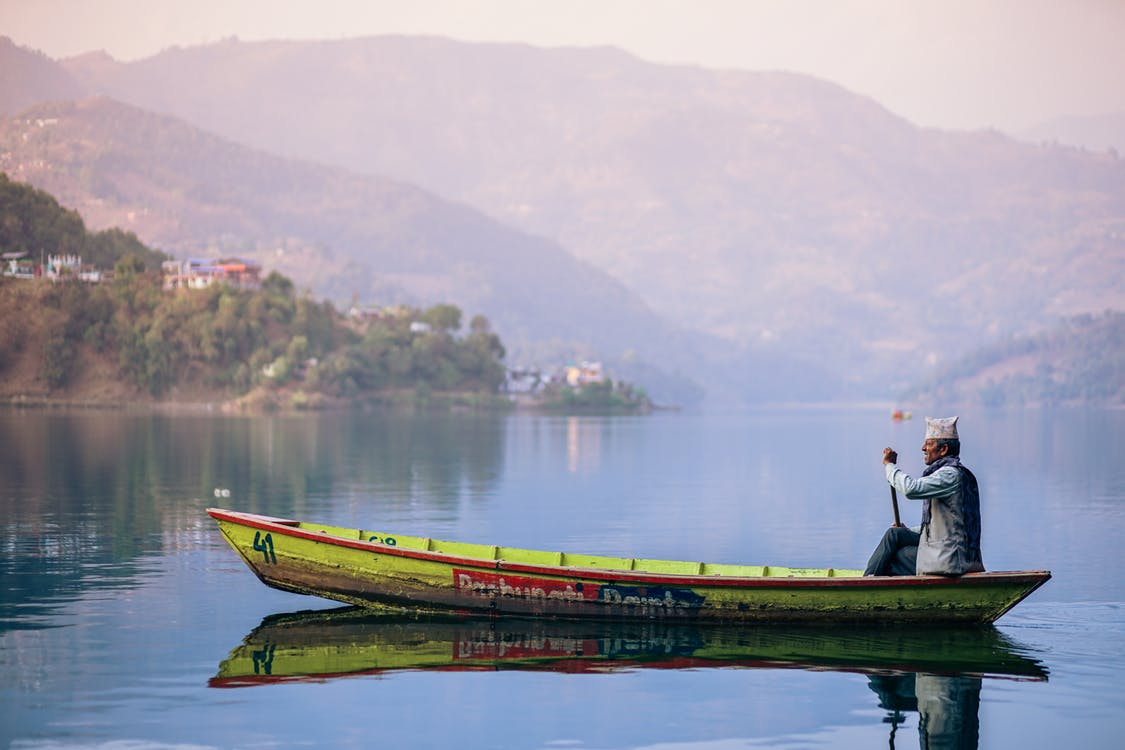 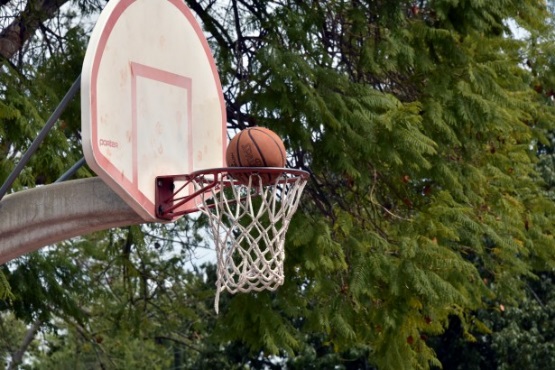 ikvaarraak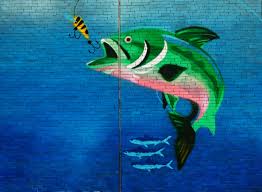 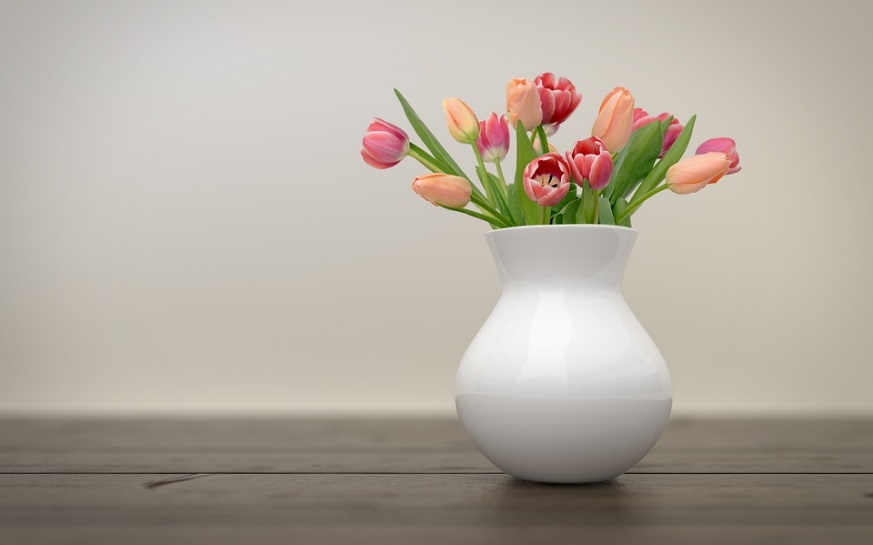 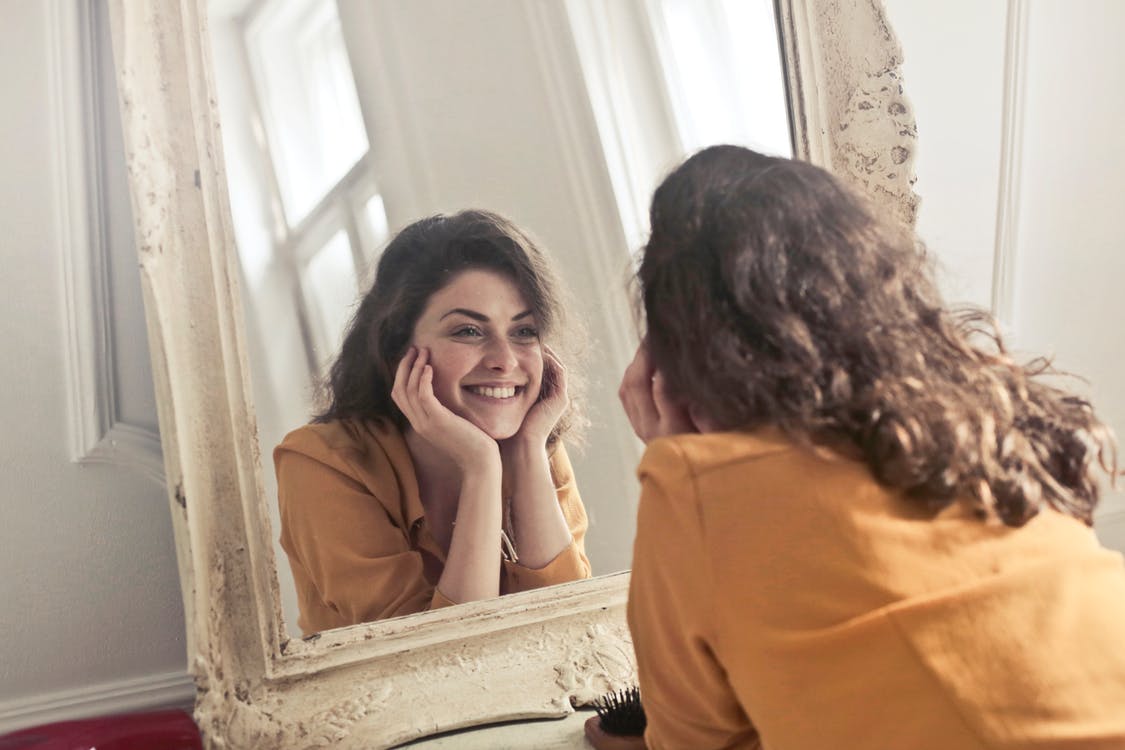 hetaasdevaasik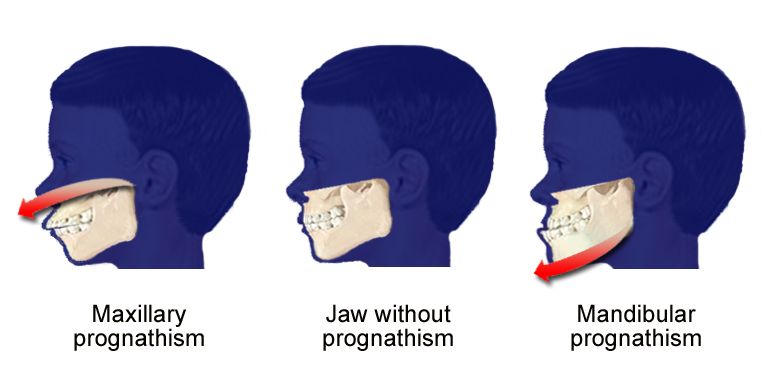 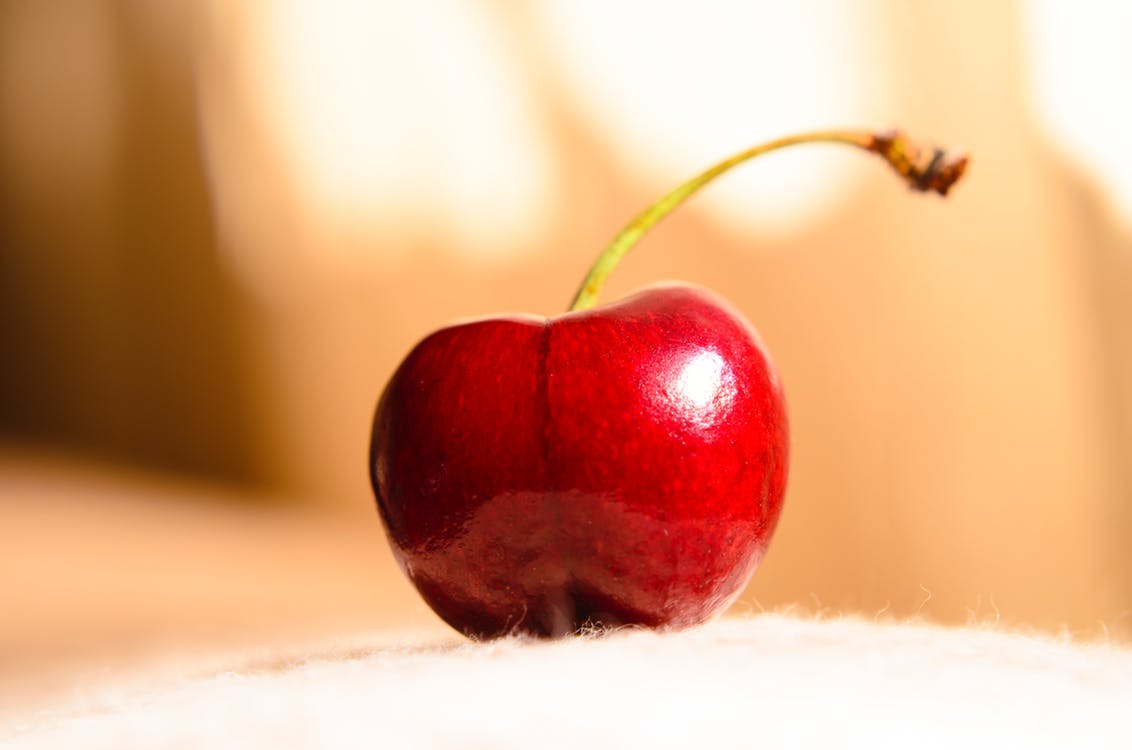 dekkaaaakkdekeerrskim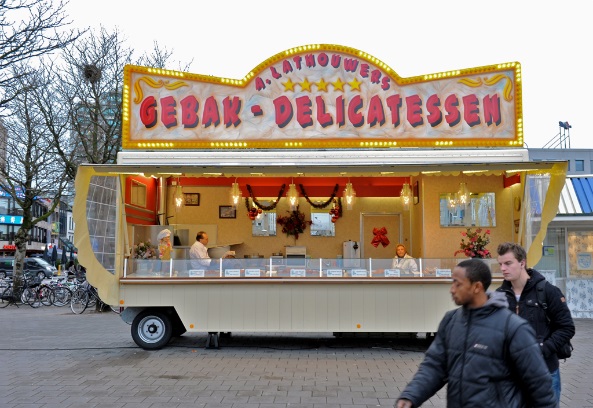 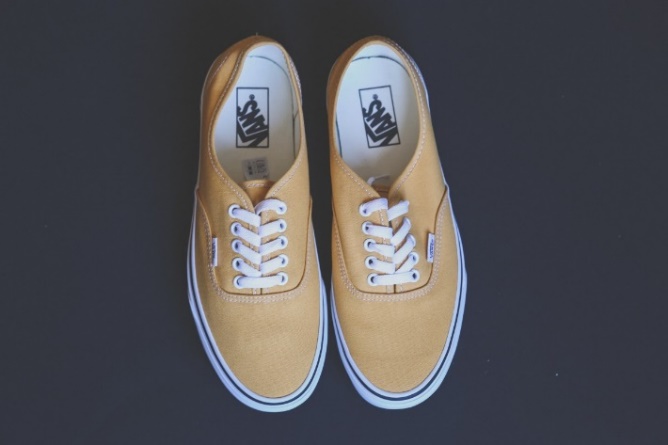 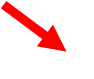 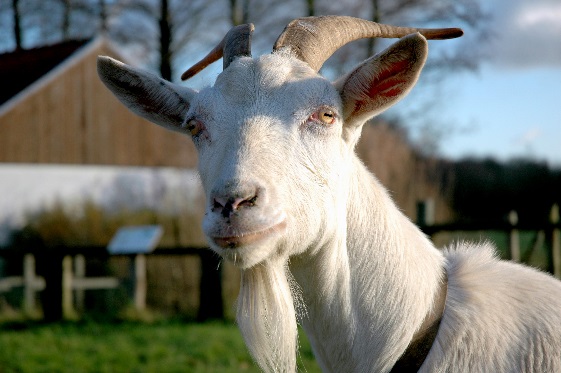 dekrraaaamhetppaaaarrdesik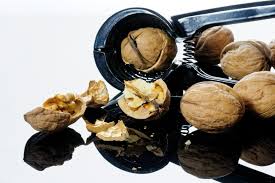 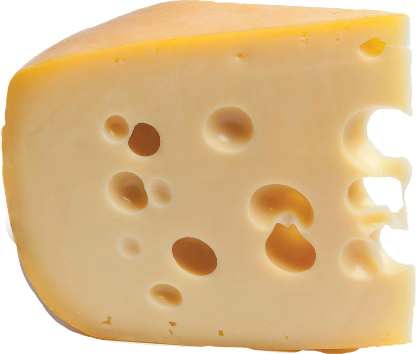 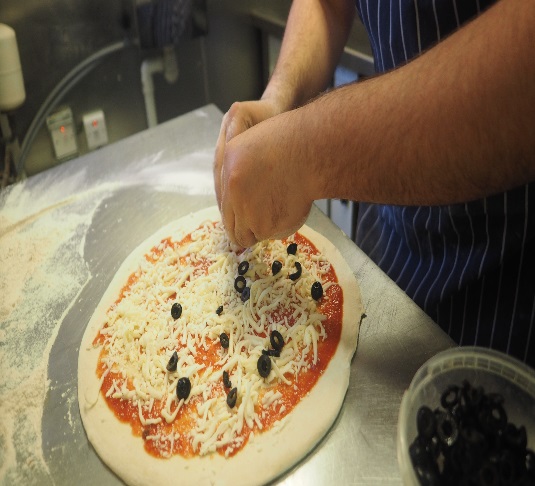 ikkrraaaakdekaasik maak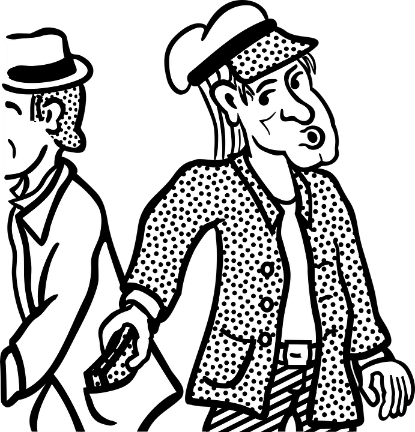 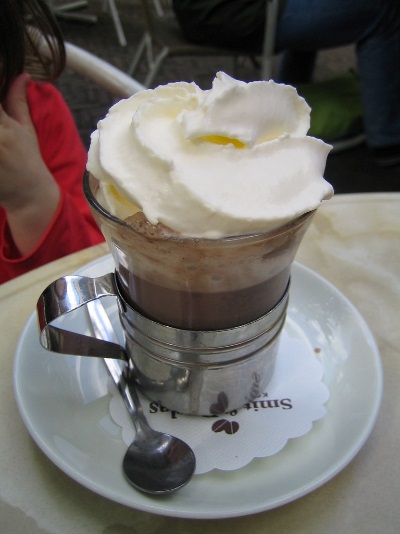 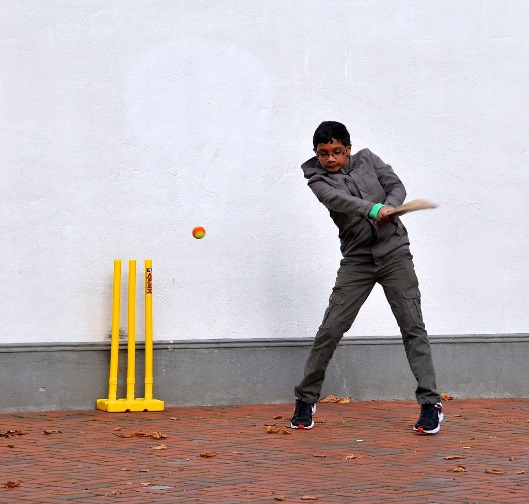 ikppiikkderoommis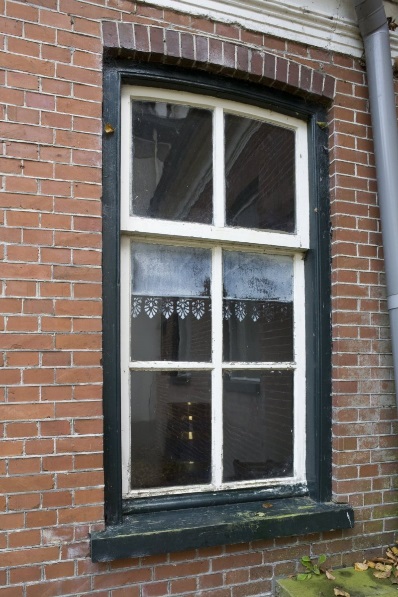 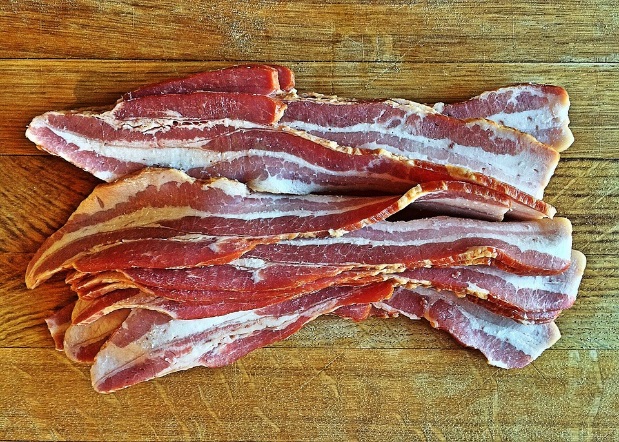 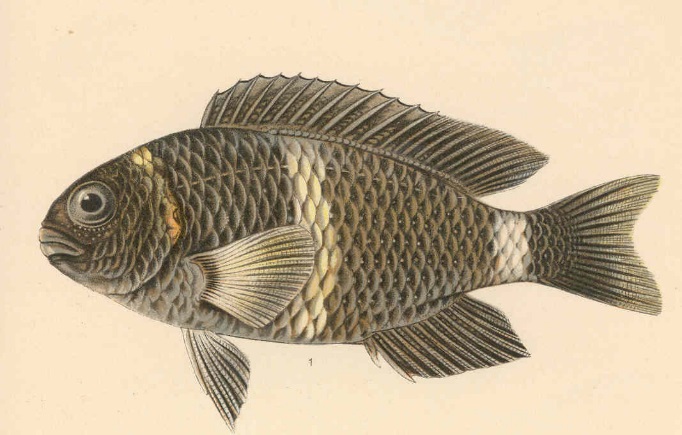 hetraamhetsppeekdevis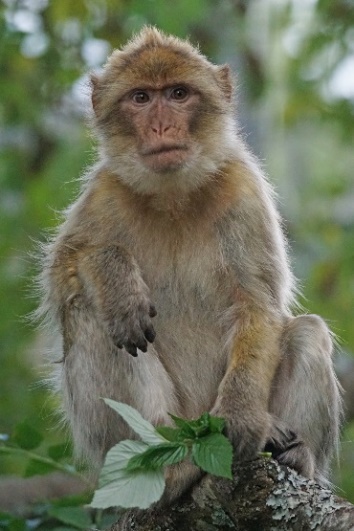 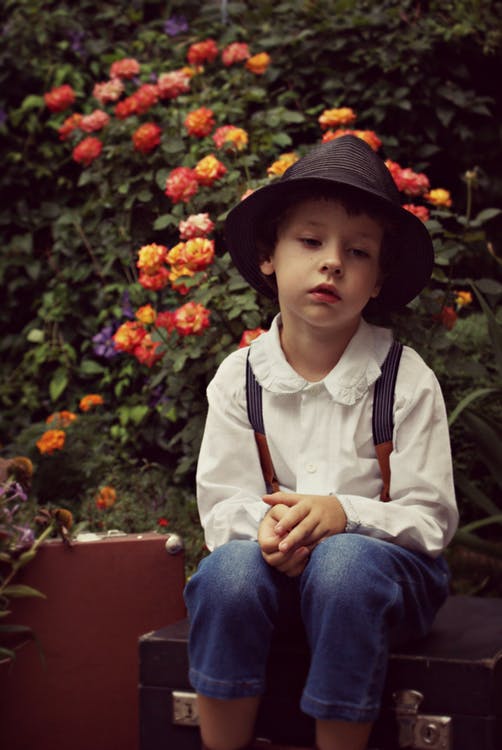 deaapssiimmsip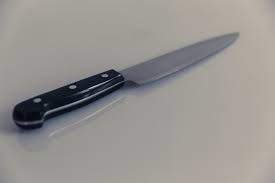 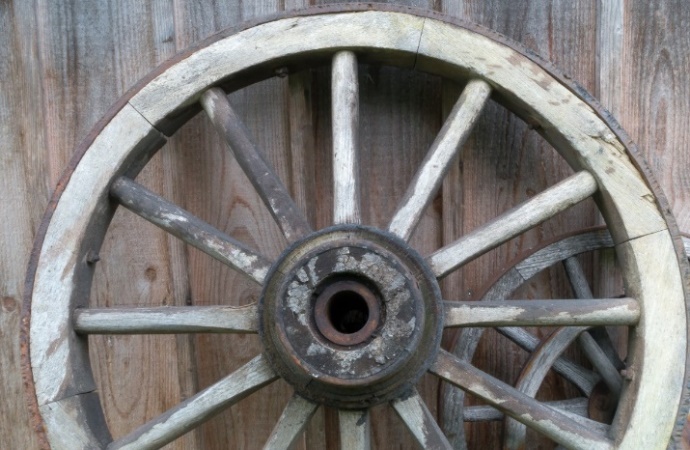 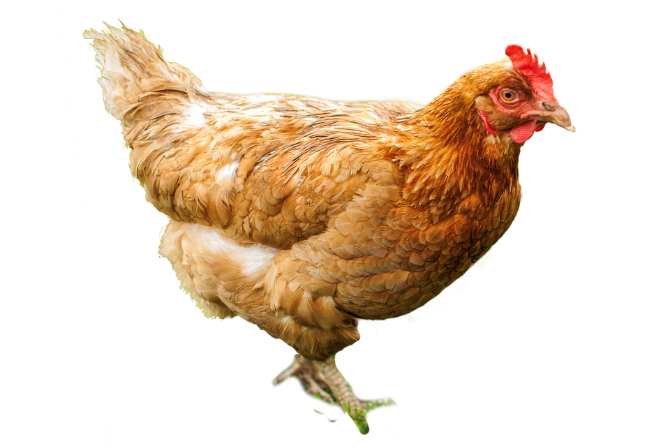 het mesdesppaaaakdekip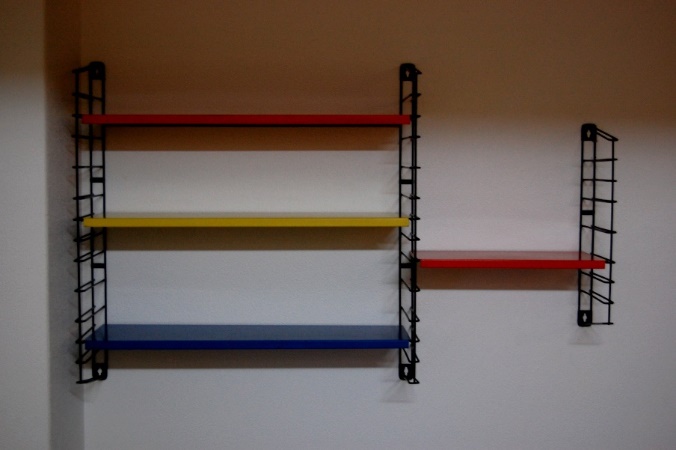 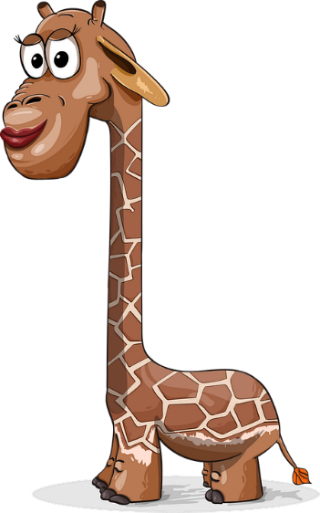 hetrreekkdenek